`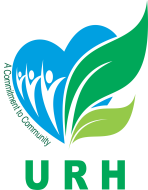 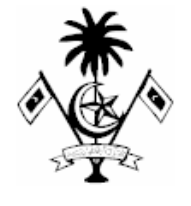 އުނގޫފާރު ރީޖަނަލް ހޮސްޕިޓަލް	ރ.އުނގޫފާރު، ދިވެހިރާއްޖެބީލަން ހުށައަޅާ ފޯމް